11. A fölfedezések hatásaSpanyolok és portugálokAz új területeket fel kell osztani – a pápa döntése: Brazília portugál,  Dél- és Közép Amerika spanyol lesz Portugál útvonalak Afrika megkerülésévelA felfedezések hatása AmerikábanGyarmatosítás:A meghódított területek kifosztásaHittérítésRabszolgák AfrikábólÚj állatok és növények megjelenése A világkereskedelem kialakulásaÚj kereskedelmi útvonalak az óceánokonNyugat-Európa atlanti-óceáni partvidéke a központ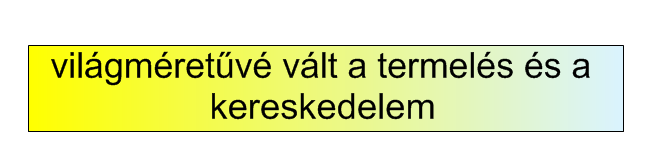 A fölfedezések hatása EurópáraÚj növények és állatok Amerikából:Paprika, paradicsom, bab, burgonya, kukoricaPulykaArany és ezüst beáramlása EurópábaIparcikkek iránti kereslet megnövekedése: A céhek nem tudják kielégíteni            manufaktúrák kialakulásaSzükség van a hitelezésre          bankok megjelenése MANUFAKTÚRA: bérmunkások dolgoznak, a munkaeszközök a tőkés tulajdonai, a munkafolyamatot részekre bontják, megindul a verseny, a tömegtermelés, minél olcsóbb előállítás, silányabb minőség